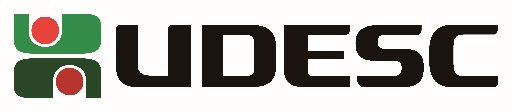 CALENDÁRIO DE TCC DO CURSO DE ENGENHARIA DE ALIMENTOS – 2018/1Profa. Dra. Georgia Ane Raquel SehnOrganizador dos Trabalhos de Conclusão de Curso - TCC21/03/2018 – data limiteO professor orientador deve enviar o projeto de TCC para o e-mail: tccdeaq.ceo@udesc.br08/06/2018Data limite para o professor orientador informar os membros examinadores, a data e o horário das bancas de TCC, para o e-mail: tccdeaq.ceo@udesc.brO TCC deverá ser enviado (.doc), pelo acadêmico, para o e-mail: tccdeaq.ceo@udesc.br11/06/2018Publicação das bancas.18/06/2018 a 22/06/2018Etapa de apresentação pública dos trabalhos.02/07/2018Data limite para entrega da versão final em formato eletrônico (.pdf), pelo professor orientador, com as correções da banca para os acadêmicos que não ficaram em exame. Mandar para o e-mail: tccdeaq.ceo@udesc.br05/07/2018 a 11/07/2018Exames11/07/2018Entrega da versão final em formato eletrônico (.pdf) com as correções da banca para os alunos que ficaram em exame. Mandar para o e-mail: tccdeaq.ceo@udesc.br